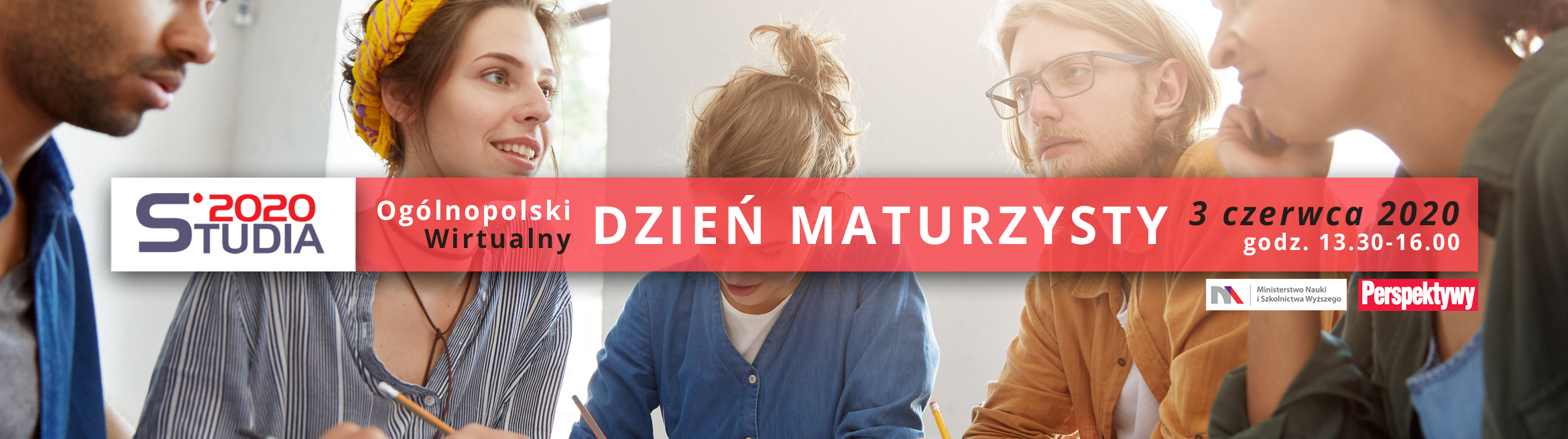 Pomagamy maturzystom 2020. On-line!Dobrze poinformowani mniej się denerwują – ta uniwersalna zasada ma zastosowanie szczególnie w tym roku. Wszystkich, którzy 8 czerwca 2020 roku będą przystępować do egzaminu maturalnego, Ministerstwo Nauki i Szkolnictwa Wyższego oraz Perspektywy zapraszają do udziału w cyklu wydarzeń on-line dedykowanych tegorocznym maturzystom i kandydatom na studia. 3 czerwca 2020 r.  o godzinie 13.30 na stronie studia.gov.pl rozpocznie się wirtualny Dzień Maturzysty. Pytań dotyczących przebiegu egzaminów, zdarzeń losowych, wglądów w wyniki i odwołań od nich, zawsze jest wiele. Sytuacja maturzystów 2020 jest jednak szczególnie skomplikowana, egzaminy odbywają się w nietypowym terminie spowodowanym pandemią. Rodzą się zatem wątpliwości i obawy związane z rekrutacją na studia, która w tym roku rozpocznie się dopiero w sierpniu. Młodzi ludzie przystępujący do matury w tym trudnym roku będą mogli dowiedzieć się wszystkiego o zasadach egzaminów, harmonogramie, prawach i obowiązkach zdających. Dostaną te informacje z najlepszego źródła – od dr. Marcina Smolika, dyrektora Centralnej Komisji Egzaminacyjne. Natomiast od 22 do 26 czerwca na platformie studia.gov.pl zaplanowaliśmy Kierunkowskaz Kariery, czyli cykl prezentacji kierunków studiów i zawodów, który ułatwi dokonanie optymalnego wyboru ścieżki dalszego kształcenia.Harmonogram Kampanii Studia 2020Wirtualny Dzień Maturzysty 3 czerwca 2020 (środa) w godzinach 13.30-16.30 Kierunkowskaz  Kariery 22-26 czerwca 2020  (poniedziałek-piątek) w godzinach 12.00-17.0022 czerwca (poniedziałek) - Kierunki medyczne i o zdrowiu23 czerwca (wtorek) - Kierunki techniczne24 czerwca (środa) - Kierunki humanistyczne 25 czerwca (czwartek) - Kierunki społeczne i ekonomiczne26 czerwca (piątek) – Kierunki ścisłe, przyrodnicze, rolniczeSesje uczelni cieszących się największym zainteresowaniem wśród kandydatów 7-10 lipca 2020 (wtorek-piątek) w godz. 12.00-17.007 lipca (wtorek) – Dzień uniwersytetów8 lipca (środa) – Dzień uczelni technicznych 9 lipca (czwartek) – Dzień uczelni medycznych10 lipca (piątek) – Dzień uczelni niepublicznychGiełda Wolnych Miejsc Dwa wrześniowe spotkania online oraz na bieżąco aktualizowana lista ciągle otwartych możliwości.